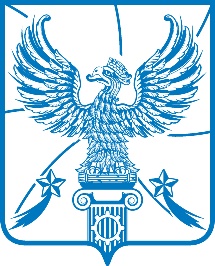 СОВЕТ ДЕПУТАТОВМУНИЦИПАЛЬНОГО ОБРАЗОВАНИЯГОРОДСКОЙ ОКРУГ ЛЮБЕРЦЫ
МОСКОВСКОЙ ОБЛАСТИРЕШЕНИЕ       12.04.2023									  № 59/10г. ЛюберцыОб утверждении Положения о порядке передачи имущества, находящегося в собственности городского округа Люберцы Московской области, в аренду субъектам малого и среднего предпринимательства, физическим лицам, не являющимся индивидуальными предпринимателями и применяющим специальный налоговый режим «налог на профессиональный доход», осуществляющим деятельность на территории Московской области, без проведения торговВ соответствии с Федеральным законом от 06.10.2003 № 131-ФЗ                «Об общих принципах организации местного самоуправления в Российской Федерации», статьей 19 Федерального закона от 26.07.2006 № 135-ФЗ                  «О защите конкуренции», Федеральным законом от 24.07.2007 № 209-ФЗ                «О развитии малого и среднего предпринимательства в Российской Федерации», Уставом городского округа Люберцы Московской области, мероприятием 02.04 Подпрограммы III «Развитие малого и среднего предпринимательства» муниципальной программы городского округа Люберцы Московской области «Предпринимательство», утвержденной Постановлением администрации городского округа Люберцы Московской области от 31.10.2022 № 4368-ПА, в целях обеспечения реализации полномочий по распоряжению муниципальной собственностью муниципального образования городской округ Люберцы Московской области, Совет депутатов городского округа Люберцы решил:1. Утвердить Положение о порядке передачи имущества, находящегося в собственности городского округа Люберцы Московской области, в аренду субъектам малого и среднего предпринимательства, физическим лицам, не являющимся индивидуальными предпринимателями и применяющим специальный налоговый режим «налог на профессиональный доход», осуществляющим деятельность на территории Московской области, без проведения торгов (прилагается).2. Опубликовать настоящее Решение в средствах массовой информации.3. Настоящее Решение вступает в силу с момента его официального опубликования.4. Контроль за исполнением настоящего Решения возложить на постоянную депутатскую комиссию по перспективному развитию, градостроительству, землепользованию и муниципальной собственности (Лактионов Д.И.).Глава городского округа Люберцы                                                   В.М. ВолковПредседатель Совета депутатов                                                        В.П. РужицкийПриложениек Решению Совета депутатов муниципального образования городской округ Люберцы Московской областиот 12.04.2023 № 59/10Положение о порядке передачи имущества, находящегося в собственности городского округа Люберцы Московской области, в аренду субъектам малого и среднего предпринимательства, физическим лицам, не являющимся индивидуальными предпринимателями и применяющим специальный налоговый режим «налог на профессиональный доход», осуществляющим деятельность на территории Московской области, без проведения торгов1. Настоящее Положение о порядке передачи имущества, находящегося в собственности городского округа Люберцы Московской области, в аренду субъектам малого и среднего предпринимательства, физическим лицам, не являющимся индивидуальными предпринимателями и применяющим специальный налоговый режим «налог на профессиональный доход», осуществляющим деятельность на территории Московской области, без проведения торгов (далее - Положение) разработано в соответствии со статьей 19 Федерального закона от 26.07.2006 № 135-ФЗ «О защите конкуренции», в целях предоставления муниципальной преференции для поддержки субъектов малого и среднего предпринимательства и в рамках исполнения мероприятия 02.04 Подпрограммы III «Развитие малого и среднего предпринимательства»  муниципальной программы городского округа Люберцы Московской области «Предпринимательство», утвержденной Постановлением администрации городского округа Люберцы Московской области от 31.10.2022 № 4368-ПА, и определяет порядок передачи имущества, находящегося в собственности городского округа Люберцы Московской области, в аренду субъектам малого и среднего предпринимательства, физическим лицам, не являющимся индивидуальными предпринимателями и применяющим специальный налоговый режим «налог на профессиональный доход», осуществляющим деятельность на территории Московской области, без проведения торгов.2. Для целей настоящего Положения под имуществом понимаются нежилые помещения, здания, сооружения, встроенно-пристроенные объекты, свободные от прав третьих лиц, включенные в перечень муниципального имущества городского округа Люберцы Московской области, предназначенного для предоставления во владение и (или) пользование субъектам малого и среднего предпринимательства и организациям, образующим инфраструктуру поддержки субъектов малого и среднего предпринимательства.3. Право на получение имущества в аренду без проведения торгов в соответствии с настоящим Положением имеют субъекты малого и среднего предпринимательства, в том числе юридические лица, имеющие обособленные подразделения, осуществляющие деятельность на территории Московской области, физические лица, не являющиеся индивидуальными предпринимателями и применяющие специальный налоговый режим «налог на профессиональный доход», осуществляющие деятельность на территории Московской области (далее - субъекты малого и среднего предпринимательства и физические лица).4. Для передачи в аренду имущества, заявитель (субъекты малого и среднего предпринимательства и физические лица) направляет с использованием специальной интерактивной формы в электронном виде через региональный портал государственных и муниципальных услуг Московской области (РПГУ) заявление по установленной форме (приложение № 1 к Положению) с пакетом документов в соответствии с перечнем                  (приложение № 2 к Положению). 5. Имущество передается в аренду на основании договора, заключаемого администрацией городского округа Люберцы Московской области в порядке, установленном настоящим Положением, и соответствующего примерной форме (приложения № 3 к Положению). 6. Размер годовой арендной платы по договорам аренды имущества, заключаемым в соответствии с настоящим Положением, устанавливается в следующем порядке: 6.1. В отношении имущества, износ которого составляет менее 41% - рассчитывается в соответствии с пунктом 10.4 Решения Совета депутатов городского округа Люберцы Московской области от 31.01.2018 № 166/19       «Об утверждении Положения о порядке предоставления в аренду и безвозмездное пользование имущества, находящегося в муниципальной собственности городского округа Люберцы Московской области».6.2. В отношении имущества, износ которого составляет 41-80% - в размере налога на имущество, рассчитанного исходя из кадастровой стоимости имущества.6.3. В отношении имущества, износ которого составляет 80% и выше – в размере 1 рубль за 1 квадратный метр имущества. 7. Рассмотрение поступивших заявлений, документов, подготовка проекта постановления администрации городского округа Люберцы Московской области о предоставлении в аренду имущества субъектам малого и среднего предпринимательства и физическим лицам в соответствии с настоящим Положением либо подготовка мотивированного отказа осуществляется Комитетом по управлению имуществом администрации городского округа Люберцы Московской области (далее - Комитет).8. Комитет в течение десяти рабочих дней со дня регистрации заявления на портале РПГУ с приложением документов, предусмотренных пунктом 4 настоящего Положения, принимает решение:- о заключении договора аренды без проведения торгов путем принятия постановления;- о заключении договора аренды путем проведения торгов в случае, предусмотренном пунктом 14 настоящего Положения;- об отказе в передаче имущества в аренду.9. Имущество предоставляется в аренду без проведения торгов заявителю в соответствии с настоящим Положением и законодательством Российской Федерации при условии проведения работ по ремонту помещения, здания, встроенно-пристроенных объектов, если износ таких объектов составляет 41-80% и восстановления (реконструкции) здания, сооружения, если износ таких объектов составляет более 80%.10. Помещения в порядке, установленном настоящим Положением, передаются в аренду сроком на 10 лет, а здания, сооружения и комплексы имущества на 15 лет.11. К договору аренды заключаемого в порядке, установленном настоящим Положением, должен прилагаться акт обследования (техническое заключение) специализированной проектной организации, имеющей разрешение (лицензию) на проведение обследования объектов недвижимости, о техническом состоянии передаваемого в аренду объекта, подготовленный не позднее чем за 6 месяцев до даты включения объекта в перечень муниципального имущества городского округа Люберцы, предназначенного для предоставления во владение и (или) пользование субъектам малого и среднего предпринимательства и организациям, образующим инфраструктуру поддержки субъектов малого и среднего предпринимательства.12. Субъекты малого и среднего предпринимательства и физические лица, которым имущество предоставлено в порядке, предусмотренном настоящим Положением, обязаны провести работы по ремонту помещения, здания, встроенно-пристроенных объектов в срок, не превышающий 1,5 года с даты заключения договора аренды, а работы по восстановлению (реконструкции) здания, сооружения в срок, не превышающий 3 года с даты заключения договора аренды, если иной срок не установлен разработанной и утвержденной в порядке, установленном законодательством Российской Федерации и Московской области проектной документацией на реконструкцию имущества. 13. Обязательными требованиями к субъектам малого и среднего предпринимательства и физическим лицам, при рассмотрении вопроса о предоставлении в аренду имущества без торгов в соответствии с настоящим Положением являются:- отсутствие у субъекта малого и среднего предпринимательства и физического лица задолженности по начисленным налогам, сборам и иным обязательным платежам в бюджеты любого уровня или государственные внебюджетные фонды на момент подачи заявления на предоставление в аренду имущества;- отсутствие непогашенной задолженности перед бюджетами любого уровня по арендным платежам по другим договорам аренды;- отсутствие задолженности у субъекта малого и среднего предпринимательства по выплате заработной платы на момент подачи заявления о предоставлении в аренду имущества;- соблюдение субъектом малого и среднего предпринимательства требований Соглашения о минимальной заработной плате в Московской области, заключенного между Правительством Московской области, Союзом «Московское областное объединение организаций профсоюзов» и объединением работодателей Московской области;- не проведение в отношении субъекта малого и среднего предпринимательства процедуры ликвидации юридического лица, процедуры банкротства;-не проведение в отношении физического лица процедуры банкротства;- не приостановление деятельности в отношении субъекта малого и среднего предпринимательства в порядке, предусмотренном Кодексом Российской Федерации об административных правонарушениях;- не применение мер принудительного взыскания задолженности по арендным платежам к субъекту малого и среднего предпринимательства и физическим лицам по действующим, исполненным, расторгнутым договорам аренды муниципального имущества.14. В случае регистрации двух и более заявлений на предоставление одного и того же имущества в аренду без проведения торгов в соответствии с настоящим Положением, Комитет принимает решение о заключении договора аренды путем проведения торгов в порядке, установленном законодательством Российской Федерации и Московской области.15. Решение о заключении договора аренды путем проведения торгов принимается Комитетом в случае, если второе и последующие заявления поступили в период принятия решения, установленного пунктом 8 настоящего Положения, при этом начальная (минимальная) цена предмета торгов на право аренды имущества устанавливается в порядке, установленном пунктом 6 настоящего Положения. 16. Комитет принимает решение об отказе в передаче имущества в аренду в следующих случаях: - предоставление недостоверной информации в заявлении или документах, приложенных к заявлению, указанному в пункте 4 настоящего Положения;- несоответствие критериям отнесения к субъектам малого и среднего предпринимательства в соответствии со статьей 4 Федерального закона от 24.07.2007 № 209-ФЗ «О развитии малого и среднего предпринимательства в Российской Федерации»;- несоответствие обязательным требованиям, установленным в пункте 13 настоящего Положения;- отсутствие имущества в перечне муниципального имущества городского округа Люберцы Московской области, предназначенного для предоставления во владение и (или) пользование субъектам малого и среднего предпринимательства и организациям, образующим инфраструктуру поддержки субъектов малого и среднего предпринимательства.Приложение № 1 к Положению о порядке передачи имущества, находящегося в собственности городского округа Люберцы Московской области, в аренду субъектам малого и среднего предпринимательства, физическим лицам, не являющимся индивидуальными предпринимателями и применяющим специальный налоговый режим «налог на профессиональный доход», осуществляющим деятельность на территории Московской области, без проведения торговЗаявлениео передаче в аренду имущества, находящегося в муниципальной собственности, без проведения торгов(Ф.И.О. физического лица, индивидуального предпринимателя,Ф.И.О. руководителя юридического лица, полное наименование юридического лица (далее - Заявитель), Ф.И.О. представителя Заявителя (в случае обращения представителя Заявителя),идентификационный номер налогоплательщика (ИНН); основной государственный регистрационный номерзаписи о государственной регистрации индивидуального предпринимателяили основной государственный регистрационный номер юридического лица (ОГРН)(для физических лиц - место жительства (место нахождения) Заявителя;для юридических лиц - местонахождение)(реквизиты документа, удостоверяющего личность Заявителя, представителя Заявителя (в случае обращения представителя Заявителя)(реквизиты документа, подтверждающего полномочия представителя Заявителя(в случае обращения представителя Заявителя)прошу передать в аренду имущество, составляющее казну городского округа Люберцы:1. Наименование имущества____________________________________________2. Местонахождение имущества_________________________________________3. Параметры имущества по данным технической инвентаризации ____________________________________________________________________4. Иные параметры имущества (протяженность, площадь, состояние)_______________________________________________________________________________________________________________________________5. Цель использования ________________________________________________6. К заявлению прилагаются следующие документы:Приложение № 2 к Положению о порядке передачи имущества, находящегося в собственности городского округа Люберцы Московской области, в аренду субъектам малого и среднего предпринимательства, физическим лицам, не являющимся индивидуальными предпринимателями и применяющим специальный налоговый режим «налог на профессиональный доход», осуществляющим деятельность на территории Московской области, без проведения торговПереченьдокументов, представляемых в уполномоченный органдля оформления договора аренды имущества, находящегося в муниципальной собственности, без проведения торговПриложение № 3 к Положению о порядке передачи имущества, находящегося в собственности городского округа Люберцы Московской области, в аренду субъектам малого и среднего предпринимательства, физическим лицам, не являющимся индивидуальными предпринимателями и применяющим специальный налоговый режим «налог на профессиональный доход», осуществляющим деятельность на территории Московской области, без проведения торговПримерная формадоговора аренды недвижимого имущества,находящегося в муниципальной собственности городского округа Люберцы Московской области№_______					                           __________________г.	Комитет по управлению имуществом администрации городского округа Люберцы Московской области, действующий от имени и в интересах муниципального образования городской округ Люберцы Московской области, именуемый в дальнейшем «Арендодатель», в лице ____________________________________________________________________,(должность, Ф.И.О.)действующего на основании Положения о Комитете, утвержденного Решением Совета депутатов городского округа Люберцы Московской области от 21.06.2017 № 63/8, и  _________________________________________________,                                  (полное наименование юридического лица, фамилия, имя и                                             отчество индивидуального предпринимателя или                                                                  физического лица)именуемый в дальнейшем «Арендатор», в лице ____________________________________________________________________, (должность, Ф.И.О.)действующего на основании ___________________________________________,                                                (наименование правоустанавливающего документа)и именуемые в дальнейшем «Стороны», заключили настоящий Договор (далее - Договор) о нижеследующем:1. Предмет Договора	1.Арендодатель на основании _____________________________________                          (наименование правоустанавливающего документа, номер, дата)передает, а Арендатор принимает во временное пользование (аренду) ____________________________________________________________________                (здание, строение, сооружение, помещение и т.п.)(далее - Имущество) общей площадью __________________ кв. м (в том числе: ____________________________________________________________________,                (состав передаваемого в аренду имущества)расположенное по адресу: _____________________________________________.	1.2. Имущество передается Арендатору для __________________________.                                                                                        (цель использования)	1.3. Условия Договора распространяются на отношения, возникшие между Сторонами с даты подписания акта приема-передачи Имущества.2. Срок аренды2.1. Срок действия настоящего Договора устанавливается с «___» ________ по «______» ____________.2.2. Настоящий Договор считается заключенным с момента его государственной регистрации в установленном порядке.В силу статьи 425 ГК РФ Стороны пришли к соглашению, что условия заключенного Договора в части начисления арендной платы применяются с даты, указанной в пункте 2.1 настоящего Договора.	2.3. Действие Договора прекращается по истечении срока его действия, после передачи Имущества по акту приема-передачи и производства всех расчетов между Сторонами (исполнения обязательств в полном объеме между Сторонами).	2.4. Окончание срока Договора не освобождает Стороны от ответственности за его нарушение.3. Порядок передачи Имущества Арендатору и порядок еговозврата Арендатором3.1. Арендатор обязан принять от Арендодателя, а Арендодатель передать Арендатору Имущество во временное пользование. Прием-передача Имущества осуществляется по акту приема-передачи, являющемуся приложением к Договору. 3.2. С момента подписания акта приема-передачи Имущества Сторонами Имущество считается переданным, а обязательства по платежам возникшими.3.3. Арендатор не позднее, чем за два месяца до окончания срока действия Договора письменно уведомляет Арендодателя о предстоящем освобождении Имущества. По окончании срока действия Договора Арендатор передает Имущество Арендодателю по акту приема-передачи с учетом проведенных работ по ремонту помещения, здания, встроенно-пристроенных объектов, восстановления (реконструкции) здания, сооружения, вместе со всеми произведенными неотделимыми улучшениями, а также в состоянии естественного износа, о чем Стороны оформляют соглашение о расторжении Договора. 3.4. Если Арендатор не возвратил арендованное Имущество либо возвратил его несвоевременно, Арендодатель вправе потребовать внесения арендной платы за все время просрочки возврата помещения.4. Права и обязанности Сторон4.1. Арендодатель вправе: 4.1.1. Беспрепятственно производить периодический осмотр Имущества на предмет соблюдения условий его эксплуатации и использования в соответствии с Договором и законодательством Российской Федерации. 4.2. Арендодатель обязан: 4.2.1. Уведомить Арендатора об изменении реквизитов (местонахождение, переименование, банковские реквизиты и т.п.). 4.2.2. Осуществлять контроль за перечислением Арендатором арендных платежей, предусмотренных Договором. 4.2.3. Расторгнуть Договор аренды в случае нарушения Арендатором сроков, предусмотренных пунктами 4.3.17, а также требований, предусмотренных пунктами 4.3.9. и 4.3.19. настоящего Договора, предупредив об этом Арендатора не позднее чем за две недели до даты расторжения Договора.4.3. Арендатор обязан: 4.3.1. В течение месяца после проведения ремонта (восстановления, реконструкции) Имущества застраховать в пользу Арендодателя риски гибели и повреждения Имущества до конца текущего года и ежегодно до 25 января переоформлять страховые полисы. Надлежащим образом оформленные страховые полисы представлять Арендодателю в двухнедельный срок после их оформления. 4.3.2. Своевременно и в полном объеме вносить арендную плату, установленную Договором. 4.3.3. В случае получения от Арендодателя письменного предупреждения в связи с неисполнением обязательств по внесению арендной платы Арендатор обязан погасить задолженность по арендной плате и выплатить, предусмотренные пунктом 6.2 Договора, пени в течение трех рабочих дней с момента получения такого предупреждения. 4.3.4. Вносить арендную плату в соответствии с полученным уведомлением в случае ее пересмотра в порядке, установленном пунктом 5.5 Договора. 4.3.5. Уведомить Арендодателя об изменении реквизитов (местонахождение, переименование, банковские реквизиты и т.п.) в десятидневный срок с момента соответствующего изменения. 4.3.6. Нести расходы по содержанию и эксплуатации Имущества пропорционально доле занимаемой площади. 4.3.7. Заключить договоры на оплату коммунальных, эксплуатационных, административно-хозяйственных и других услуг, необходимых для содержания Имущества и использования его по назначению, или самостоятельно и за свой счет осуществлять коммунальное и эксплуатационное обслуживание арендуемого имущества в течение срока аренды, указанного в пункте 2.1 Договора. 4.3.8. Соблюдать технические, санитарные, противопожарные и иные требования, предъявляемые при пользовании Имуществом, эксплуатировать Имущество в соответствии с принятыми нормами и правилами эксплуатации. 4.3.9. Не производить без письменного разрешения Арендодателя перепланировку и переоборудование арендуемого Имущества, указанного в пункте 1.1 Договора. 4.3.10. Производить неотъемлемые улучшения арендуемого Имущества только с письменного разрешения Арендодателя. По окончании срока действия Договора стоимость произведенных улучшений не возмещается.4.3.11. Обеспечивать Арендодателю доступ в арендуемый объект, его осмотр, представление документации и т.п. для производства работ по предупреждению и ликвидации аварийных ситуаций, обеспечивать беспрепятственный доступ в арендуемый объект работникам специализированных эксплуатационных и ремонтных организаций, аварийно-технических служб. 4.3.12. Использовать Имущество исключительно в соответствии с целями, указанными в пункте 1.2 Договора. 4.3.13. Производить за свой счет текущий ремонт арендуемого Имущества. 4.3.14. Сообщать Арендодателю обо всех нарушениях прав собственника Имущества. 4.3.15. Сообщать Арендодателю о претензиях на Имущество со стороны третьих лиц. 4.3.16. При расторжении Договора в связи с окончанием срока Договора или в связи с досрочным расторжением Договора по инициативе Арендатора сообщить письменно не позднее чем за два месяца до окончания срока действия Договора или до планируемой даты расторжения Договора Арендодателю о предстоящем расторжении Договора и освобождении Имущества. 4.3.17. Завершить работы по проведению ремонта (восстановлению, реконструкции) в полном объеме арендуемого Имущества не позднее чем через ____ года с даты заключения настоящего Договора.4.3.18. Разработать и направить на согласование Арендодателю проектную документацию на проведение работ по ремонту (восстановлению, реконструкции) Имущества.4.3.19. Не приступать к проведению работ по ремонту (восстановлению, реконструкции) Имущества до получения письменного разрешения Арендодателя.4.3.20. Письменно уведомить Арендодателя о желании заключить договор на новый срок не позднее, чем за два месяца до окончания срока действия Договора.4.4. Арендатор вправе:4.4.1. По истечении срока Договора, при условии надлежащего исполнения своих обязанностей, предусмотренных настоящим Договором, заключить Договор аренды на новый срок в соответствии с действующим на дату заключения договора законодательством. 5. Платежи и расчеты по Договору 5.1. Размер ежемесячной арендной платы за пользование Имуществом, указанным в пункте 1.1, на дату заключения Договора составляет _____________________ (______________ рублей _______ копеек) без учета налога на добавленную стоимость. В арендную плату не включено:- плата за пользование земельным участком, на котором расположено Имущество;- плата за эксплуатационное обслуживание;- плата за работы по капитальному ремонту Имущества, права на которые переданы по Договору;- плата за предоставляемые коммунальные услуги.5.2. Размер арендной платы за пользование Имуществом определен в соответствии с ____________________________________________________________________     (документ, явившийся основанием для установления арендной платы)НДС рассчитывается Арендатором самостоятельно и направляется отдельным платежным поручением в доход бюджета по указанию налогового органа в установленном порядке.5.3. Арендная плата перечисляется Арендатором ежемесячно не позднее пятого числа текущего месяца. Датой уплаты арендной платы считается дата поступления денежных средств на счет Арендодателя.5.4. Арендная плата за первый месяц пользования Имуществом, указанным в пункте 1.1 Договора, перечисляется Арендатором в течение пяти рабочих дней с момента подписания акта приема-передачи.5.5. Размер арендной платы ежегодно индексируется в соответствии с законодательством Российской Федерации и Московской области на основании уведомления Арендодателя. (Пункт 5.5 не применяется в договорах аренды в случае расчета арендной платы в размере 1 рубль за 1 квадратный метр имущества). 5.6. Арендная плата за пользование Имуществом вносится Арендатором безналичным порядком по следующим реквизитам: ____________________________________________________________________  (указываются реквизиты расчетного счета для перечисления арендной платы) В платежном поручении Арендатор обязан указать: «Арендная плата по Договору от «___» _____________ 20___ г. № ______________ за (период оплаты) без НДС». 5.7. Неиспользование Имущества Арендатором не может служить основанием для отказа от внесения арендной платы. 6. Ответственность Сторон 6.1. Арендодатель не отвечает за недостатки сданного в аренду Имущества, которые были им оговорены при заключении Договора или были заранее известны Арендатору либо должны были быть обнаружены Арендатором во время осмотра Имущества или проверки его исправности при заключении Договора или передаче Имущества в аренду. 6.2. За неисполнение обязательства, предусмотренного подпунктом 4.3.2 пункта 4.3 Договора, Арендатор обязан уплатить за каждый день просрочки пени в размере 1/300 ключевой ставки Центрального банка Российской Федерации, действующей на дату платежа, от размера невнесенной арендной платы (суммы просроченного платежа) по следующим реквизитам: ____________________________________________________________________        (указываются реквизиты расчетного счета для перечисления денежных                     взысканий (штрафов) и иных сумм в возмещение ущерба)В платежном поручении Арендатор обязан указать: «Оплата неустойки по Договору от «___» ___________ 20___ г. № ________». Началом применения данных санкций считается день, следующий за сроком оплаты, установленным пунктом 5.3 Договора. 6.3. За неисполнение обязательств, предусмотренных подпунктами 4.3.1, 4.3.9, 4.3.11, 4.3.12, 4.3.13 пункта 4.3 Договора, Арендатор обязан перечислить на счет, указанный в пункте 6.2 Договора, штраф в размере 5 процентов от суммы ежемесячной арендной платы за пользование Имуществом, указанной в пункте 5.1 Договора. 6.4. Оплата неустойки (штрафа и пеней) не освобождает Арендатора от выполнения обязательств или устранения нарушений, а также от возмещения убытков, причиненных неисполнением или ненадлежащим исполнением обязательств, предусмотренных Договором. 7. Порядок изменения, досрочного расторжения Договора 7.1. Договор может быть изменен по соглашению Сторон. Все изменения и дополнения оформляются письменно и являются неотъемлемой частью Договора. 7.2. Договор прекращается: по решению суда; по соглашению Сторон; в иных случаях, предусмотренных законодательством Российской Федерации. 7.3. Невыполнение или ненадлежащее исполнение Арендатором условий Договора является основанием для отказа Арендатору в заключении договора аренды на новый срок. 7.4. Арендодатель вправе отказаться от исполнения настоящего Договора в одностороннем порядке в случаях невнесения Арендатором арендной платы два и более раз подряд по истечении установленного настоящим Договором срока платежа, невыполнения Арендатором обязательства, предусмотренного пунктом 4.3.17 Договора.Арендодатель вправе отказаться от исполнения настоящего Договора в одностороннем порядке только после направления Арендатору письменного предупреждения о необходимости исполнения им обязательства в разумный срок и осуществления после этого сверки выполненных работ (устранения нарушений).Настоящий Договор прекращает свое действие с даты, указанной в письменном уведомлении. В случае одностороннего отказа Арендодателя от исполнения настоящего Договора он считается расторгнутым.7.5. Арендатор вправе в одностороннем порядке расторгнуть настоящий Договор, известив об этом Арендодателя в письменной форме за 90 дней до предполагаемой даты расторжения, при условии отсутствия недоимки по арендной плате.8. Порядок разрешения споров 8.1. Все споры или разногласия, возникающие между Сторонами Договора, разрешаются путем переговоров. 8.2. В случае невозможности разрешения споров или разногласий путем переговоров они подлежат рассмотрению в установленном законодательством Российской Федерации порядке. 9. Прочие условия 9.1. Любые изменения и дополнения к Договору действительны лишь при условии, что они совершены в письменной форме, подписаны Сторонами, за исключением случаев, предусмотренных условиями Договора или законодательством Российской Федерации. 9.2. Арендатор не имеет права сдавать арендуемое Имущество в субаренду, перенаем, предоставлять арендованное Имущество в безвозмездное пользование, а также отдавать арендные права в залог и вносить их в качестве вклада в уставный капитал юридических лиц. Передача прав по Договору третьим лицам не допускается.9.3. Договор составляется в двух идентичных экземплярах, имеющих одинаковую юридическую силу, по одному для каждой из Сторон.Реквизиты Сторон:           Арендодатель:                                                      Арендатор:Адрес ___________________________    Адрес ___________________________ИНН/КПП _______________________    ИНН/КПП _________________________Р/с _____________________________     Р/с _____________________________л/с _____________________________     л/с _____________________________Банк ___________________________     Банк ____________________________БИК ____________________________    БИК _____________________________ОКАТО _________________________    ОКАТО __________________________ОГРН ___________________________    ОГРН ___________________________Тел./факс _______________________     Тел./факс _______________________    К Договору прилагаются:    а) акт приема-передачи недвижимого имущества;    б) техническая документация.Подписи Сторон:      Арендодатель:                                                     Арендатор:(Наименование организации,                     (Наименование юридического лица,должность подписывающего лица)           должность подписывающего лица, 					      Ф.И.О. физического лица, 					      индивидуального предпринимателя)_______________________ (Ф.И.О.)       ________________________ (Ф.И.О.)М.П.                                                                 М.П.АКТ приема-передачи недвижимого имущества,находящегося в собственности муниципального образования городской округ Люберцы Московской области Комитет по управлению имуществом администрации городского округа Люберцы Московской области, действующий от имени и в интересах муниципального образования городской округ Люберцы Московской области, именуемый в дальнейшем Арендодатель, в лице ____________________________________________________________________,(должность, Ф.И.О.)действующего на основании Положения о Комитете, утвержденного Решением Совета депутатов городского округа Люберцы Московской области от 21.06.2017 № 63/8, и ____________________________________________________________________,         (полное наименование юридического лица, фамилия, имя и отчество            индивидуального предпринимателя или физического лица)именуемое в дальнейшем Арендатор, в лице ____________________________________________________________________,(должность, Ф.И.О.)действующего на основании ____________________________________________________________________,                         (наименование правоустанавливающего документа)составили настоящий акт о нижеследующем: - на основании договора аренды недвижимого имущества от                    «____» _________ 20___года № _______ Арендодатель передает                     «___» __________ 20__ года Арендатору в аренду недвижимое имущество – _______________________________________ общей площадью ________ кв.м, расположенное по адресу: _____________________________________________. Техническое состояние вышеуказанного недвижимого имущества на момент его передачи характеризуется следующим: ____________________________________________________________________;	Арендатор к Арендодателю никаких претензий не имеет.        ПЕРЕДАЛ:                                                            ПРИНЯЛ:       Арендодатель:                                                       Арендатор:(Наименование организации,                     (Наименование юридического лица,должность подписывающего лица)           должность подписывающего лица, 					      Ф.И.О. физического лица, 					      индивидуального предпринимателя)_______________________ (Ф.И.О.)          ________________________ (Ф.И.О.)М.П.                                                              М.П.«»20г.1.;2.;3.(подпись Заявителя 
(представителя Заявителя)(подпись Заявителя 
(представителя Заявителя)(Ф.И.О. полностью)№ п/пНаименование документаФорма документаКоличество1Заявление по форме, установленной в приложении 1 к ПоложениюПодлинник12Выписка из ЕГРЮЛ предполагаемого арендатора (для индивидуальных предпринимателей - выписка из ЕГРИП), выданная не ранее чем за шесть месяцев до даты подачи заявления (представляется заявителем по собственной инициативе, в случае непредставления уполномоченный орган самостоятельно запрашивает в порядке межведомственного взаимодействия);для физических лиц – скан-образ оригинала паспорта Копия, Не обязательно13Документы, подтверждающие полномочия лица, подписывающего договор аренды со стороны предполагаемого арендатораКопия, заверенная организацией, выдавшей документК каждому экземпляру договора4Устав (для юридических лиц)Копия, заверенная организацией, выдавшей документ15Копия годовой бухгалтерской (финансовой) отчетности (бухгалтерский баланс, отчет о целевом использовании средств и приложения к ним);Обязательно16Справка о наличии/ отсутствии у заявителя просроченной задолженности по начисленным налогам, сборам и иным обязательным платежам в бюджеты любого уровня и (или) государственные внебюджетные фонды за момент подачи заявленияОбязательно17Копия документа, содержащего сведения о среднесписочной численности работников за предшествующий календарный год по форме, утвержденной законодательством, с отметкой о принятии налоговым органом.Обязательно18. Справка об отсутствии задолженности у субъекта малого и среднего предпринимательства по выплате заработной платы на момент подачи заявления о предоставлении в аренду имуществаОбязательно1